Тема: «Одежда».Дидактическая игра. Речевое развитие. Цель: составить рассказ о предметах одежды по плану (название, цвет, из каких частей состоит, из какого материала сделана, для кого предназначена).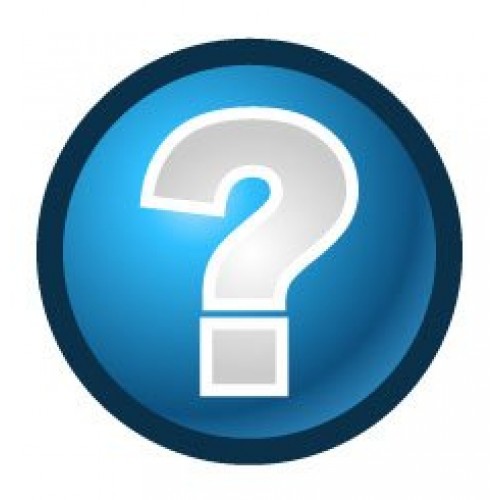 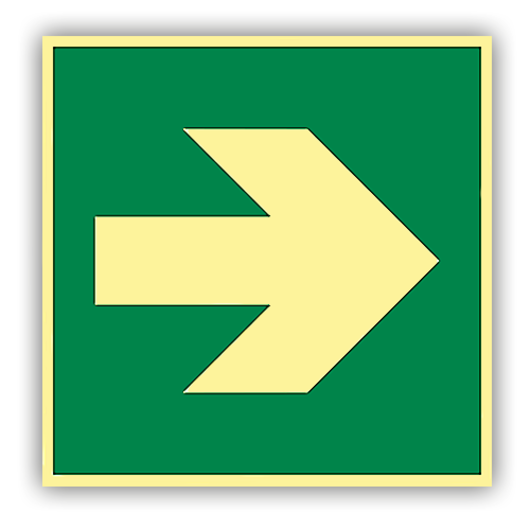 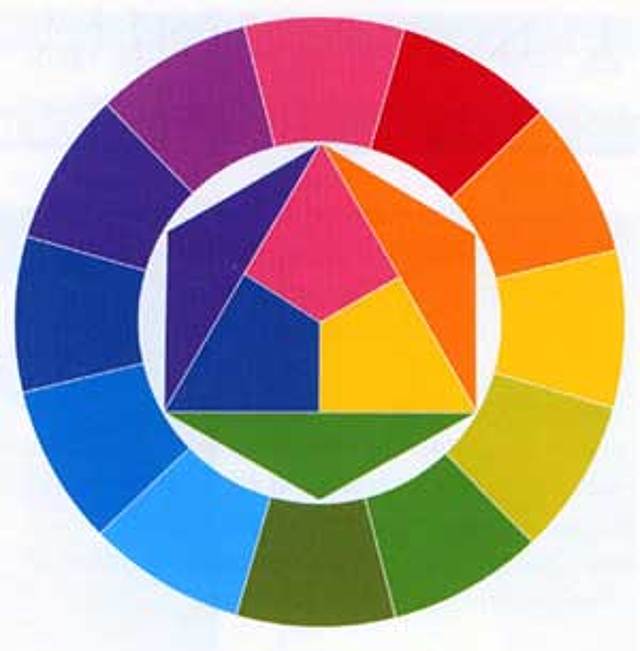 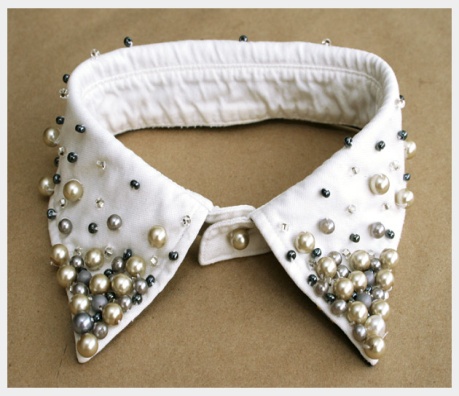 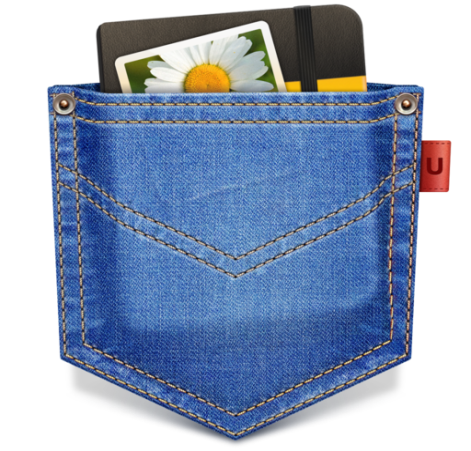 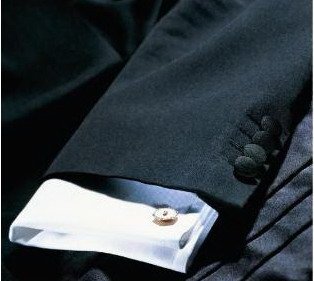 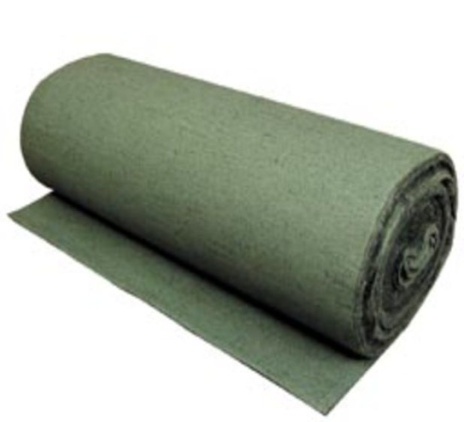 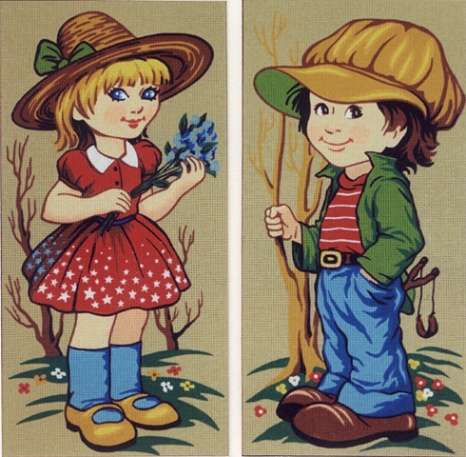 Дидактическая игра. Познавательное развитие. Формирование элементарных математических представлений.Цель: внимательно задания читай, на вопросы отвечай (что находиться в левом верхнем углу, что в правом нижнем, назови одежду второго ряда, что находиться между…)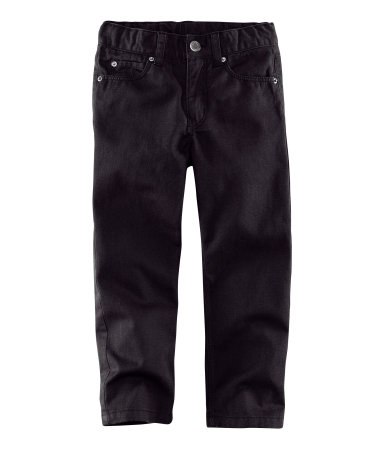 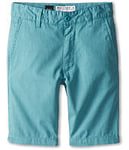 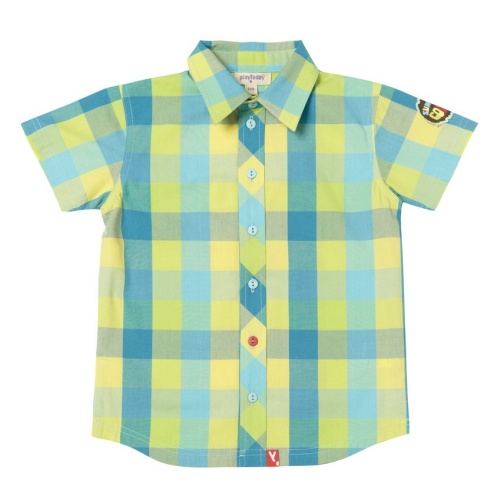 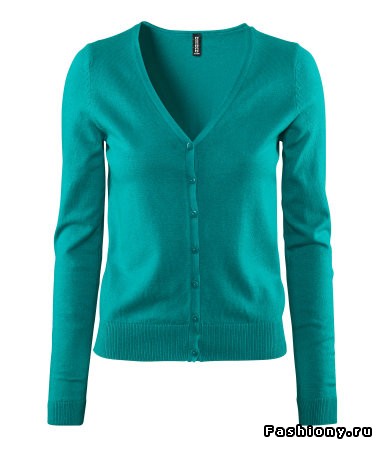 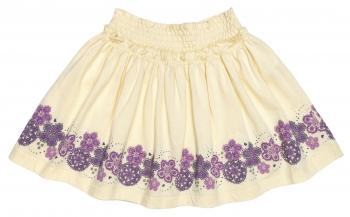 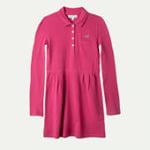 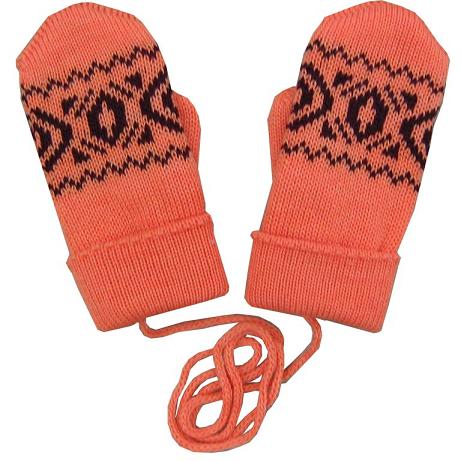 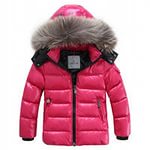 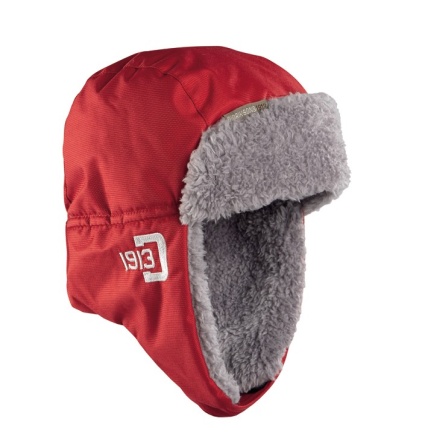 Дидактическая игра. Познавательное развитие. Формирование целостной картины мира.Цель: найди лишний предмет, объясни выбор.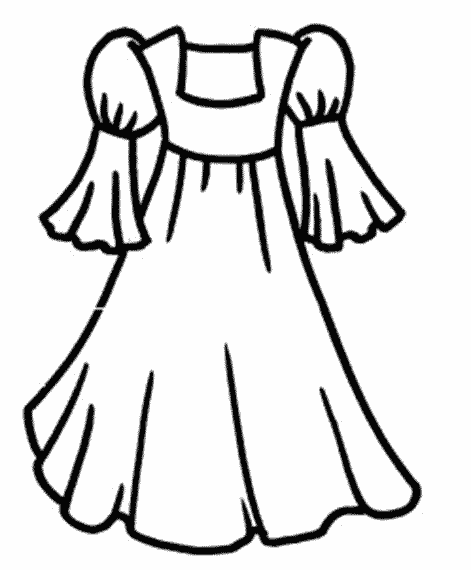 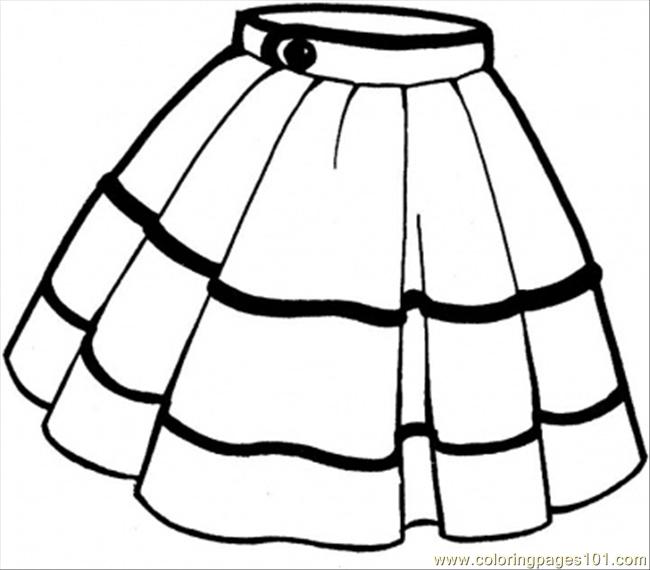 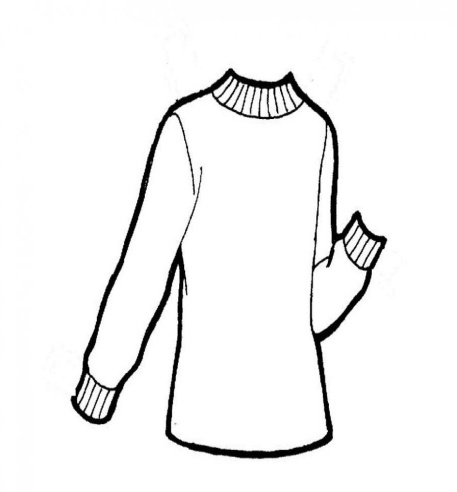 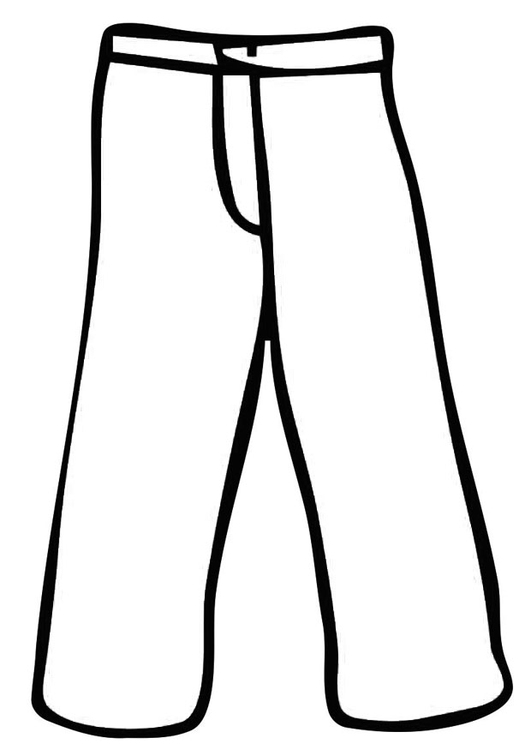 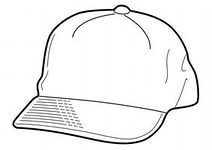 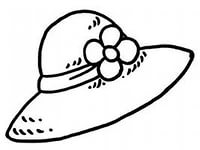 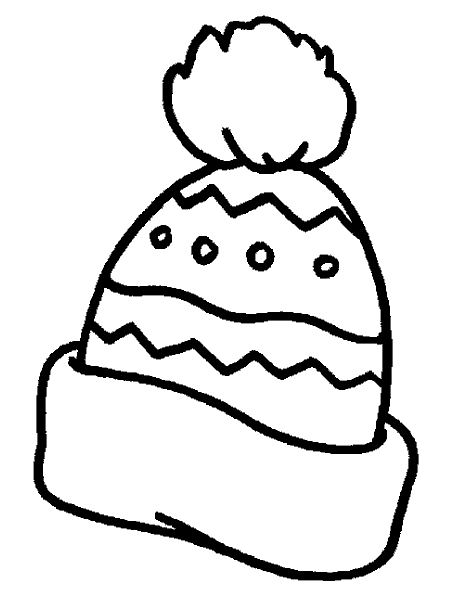 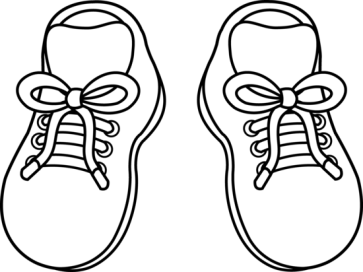 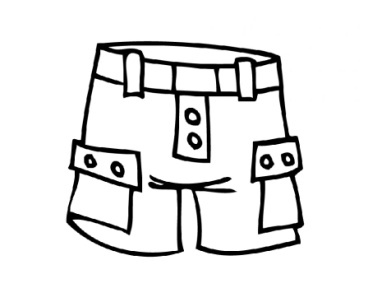 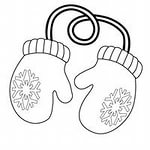 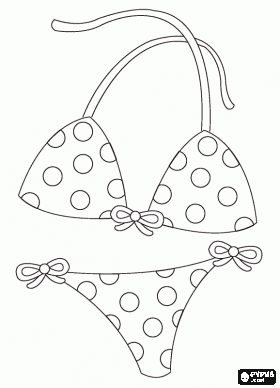 